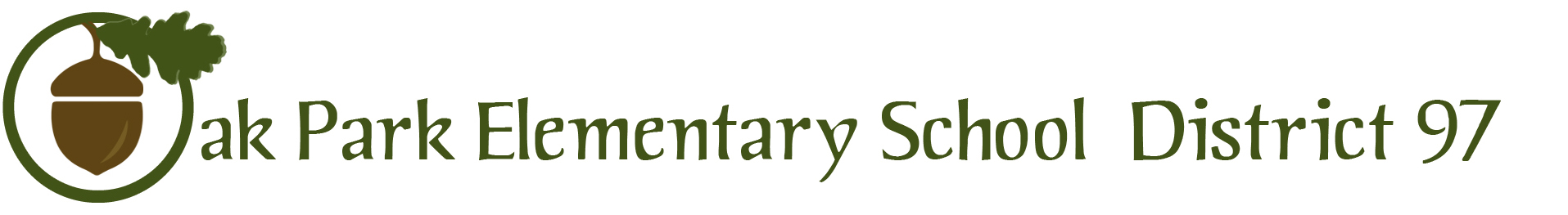 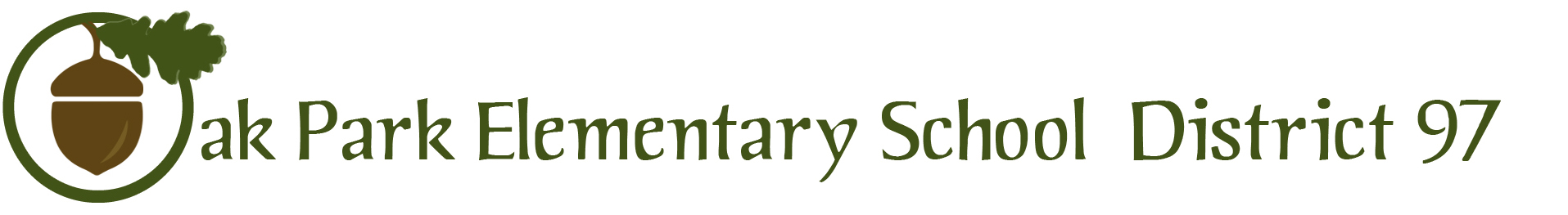 FACILITIES ADVISORY COMMITTEEFebruary 7, 2017Meeting MinutesIn attendance: Paul May, Catherine Ward, Darryl Baker, Will Leon, Steve Burton, Dane Rankin,  Dr. Carol Kelley, Dr. Alicia Evans, Saad Bawany, Holly Spurlock, Heather GuidoAbsent: Dirk Danker, Jim GatesAlso in attendance: Jennifer Costanzo, STR Partners & Jason Stonchus, Bulley & AndrewsThe meeting was called to order at 7:02 p.m. Public Comments:  There was no public comment.Action Items:The minutes from January  2017  were accepted by unanimous vote.Summer 2017 Bid Packets:Jennifer Costanzo from STR Partners and  Jason Stonchus, from Bulley & Andrews presented their final bid package for all Summer 2017 construction work. Dr. Evans asked the committee if anything stuck out as an anomaly. May asked why there is only two bids listed for electrical work. Stonchus noted that one bid was disqualified. He feels confident that the bid chosen would have been the lowest either way. Rankin asked if Bulley and Andrews felt if anything was out of line with what they expcetd. Stonchus stated no, most companies were aggressive in their bids in order to lock in their summer projects. He added that STR’s drawings were incrediably helpful in dealing with contractors. Holmes AdditionEvans reported that the Board has asked for a recommendation on the Holmes addition scheduled for construction in the summer of 2018. There are several options to review. Jennifer Costanzo from STR, presented all Holmes addition and renovation options. The committee discussed in length the pros and cons of all options. The group and Kelley were concerned about the loss of outdoor classroom space.  Kelley also asked that the committee keep in mind the upcoming referendum and financial state of the district while weighing their recommendations.  The committee recommended unanimously on option B; a 2-story addition with 4 additional classrooms with a rough budget of $2.7 million.  Once they are given approval to proceed, STR would work to minimize the impact on the open space and push the addition to the south as much as possible. Kelley also asked that the committee keep in mind the upcoming referendum and financial state of the district while weighing their recommendations.  Referendum Discussion   Brisben presented the most current slide deck for the two upcoming referendums. He asked for questions and comments from FAC. He will be making adjustments to the deck based on their recommendations.Meeting adjourned at 9:36 PM